REVISIÓN PARCIAL DE LAS DIRECTRICES DE EXAMEN DEL PORTAINJERTOS DE TOMATEDocumento preparado por un experto de los Países BajosDescargo de responsabilidad: el presente documento no constituye un documento de política u orientación de la UPOV	El presente documento tiene por finalidad exponer una propuesta de revisión parcial de las directrices de examen del portainjertos de tomate (documento TG/294/1 Corr. Rev. 2).	En su quincuagésima primera reunión, celebrada en Roelofarendsveen (Países Bajos) del 3 al 7 de julio de 2017, el Grupo de Trabajo Técnico sobre Hortalizas (TWV) examinó una propuesta de revisión parcial de las directrices de examen del portainjertos de tomate (documento TG/294/1 Corr. Rev.) conforme a los documentos TG/294/1 Corr. Rev. y TWV/51/11 “Partial Revision of the Test Guidelines for Tomato Rootstocks” (Revisión parcial de las directrices de examen del portainjertos de tomate) y propuso efectuar una revisión de dichas directrices según se indica a continuación (véase el párrafo 115 del documento TWV/51/16 “Report” (Informe)):Cambiar el método de observación de los caracteres 24.1 y 24.2:carácter 24.1 “Resistencia a Fusarium oxysporum f. sp. lycopersici – Raza 0 (ex 1)”carácter 24.2 “Resistencia a Fusarium oxysporum f. sp. lycopersici – Raza 1 (ex 2)”Modificar la explicación Ad. 24 mediante el añadido de un método alternativo de observación de la resistencia y la introducción de cambios menores en el método actual.Cambiar el método de observación de los caracteres 27.1, 27.2 y 27.3:Carácter 27.1 “Resistencia al virus del mosaico del tomate (ToMV) – Cepa 0”Carácter 27.2 “Resistencia al virus del mosaico del tomate (ToMV) – Cepa 1”Carácter 27.3 “Resistencia al virus del mosaico del tomate (ToMV) – Cepa 2”Modificar la explicación Ad. 27 mediante el añadido de un método alternativo de observación de la resistencia y la introducción de cambios tipográficos menores en el método actual.Modificar la explicación Ad. 30 “Resistencia al virus del rizado amarillo de la hoja del tomate (TYLCV)” mediante la revisión del método actual y el añadido de un método alternativo de observación de la resistencia.Cambiar el método de observación del carácter 31 “Resistencia al virus del bronceado del tomate (TSWV)”. Modificar la explicación Ad. 31 mediante el añadido de un método alternativo de observación de la resistencia.En el capítulo 9 “Bibliografía”, añadir una referencia a la bibliografía relativa a los cambios indicados en los puntos a) - h).	Los cambios propuestos se indican a continuación como texto resaltado y subrayado (inserción) o tachado (eliminación).Propuesta de cambio del método de observación de los caracteres 24.1 y 24.2Texto actualNuevo texto propuestoPropuesta de modificación de la explicación Ad. 24 mediante el añadido de un método alternativo de observación de la resistencia y la introducción de cambios menores en el método actualTexto actualAd. 24:  Resistencia a Fusarium oxysporum f. sp. lycopersici (Fol)1. Agentes patógenos 	Fusarium oxysporum f. sp. lycopersici 3. Especies huéspedes		Solanum lycopersicum 4. Fuente del inóculo		Naktuinbouw (NL) y GEVES (FR)5. Aislado		Raza 0 (ex 1) (p. ej., cepas Orange 71 o PRI 20698 o Fol 071 1 (ex 2) (p. ej., cepas 4152 o PRI40698 o RAF 70 y 2 (ex 3)La capacidad patógena puede variar de una cepa a otra6. Establecimiento de la identidad del aislado	utilizar variedades diferenciales (véase 9.3)7. Establecimiento de la capacidad patógena		en variedades de tomate susceptibles8. Multiplicación del inóculo8.1 Medio de multiplicación………………	papa-dextrosa-agar, medio “S” de Messiaen8.4 Medio de inoculación…………………	agua para raspar las placas de agar o medio de cultivo Czapek-Dox 
(cultivo aireado de 7 días)8.6 Cosecha del inóculo	…………………..filtrar a través de una capa doble de muselina8.7 Comprobación del inóculo cosechado 	recuento de esporas (ajustar a 106 por ml)8.8 Período de conservación/viabilidad del inóculo	de 4 a 8 horas (mantener a baja temperatura para evitar la germinación de las esporas)9. Formato del examen	9.1 Número de plantas por genotipo…	20 plantas como mínimo9.2 Número de réplicas………………		1 réplica9.3 Variedades de control para el ensayo con la raza 0 (ex 1)	Susceptibles………………………………	(Solanum lycopersicum) Marmande, Marmande verte, ResalResistentes únicamente a la raza 0………………(Solanum lycopersicum) Marporum, Larissa, “Marporum x Marmande verte”, Marsol, AnabelResistentes a las razas 0 y 1	………	(Solanum lycopersicum) Motelle, Gourmet, Mohawk      Variedades de control para el ensayo con la raza 1 (ex 2)Susceptibles	…………………………	(Solanum lycopersicum) Marmande verte, Cherry Belle, RomaResistentes únicamente a la raza 0 	…………(Solanum lycopersicum) Marporum, RancoResistentes a las razas 0 y 1  ………….… 	(Solanum lycopersicum) Tradiro, OdiseaObservación: 		Ranco es ligeramente menos resistente que TradiroVariedades de control para el ensayo con la raza 2 (ex 3)Susceptible a la raza 2……….		EmperadorResistente a las razas 0, 1 y 2…….…….	Colosus9.4 Diseño del ensayo	……………………>20 plantas;  p. ej., 35 semillas para 24 plantas (incluidas 2 de control)9.5 Instalación del ensayo	……………………invernadero o sala climatizada9.6 Temperatura…………………		de 24 a 28°C (ensayo severo, con aislado moderado)					de 20 a 24°C (ensayo moderado, con aislado severo)9.7 Luz…………………………………		12 horas por día o más9.8 Estación	…………………………	cualquier estación9.9 Medidas especiales…………………	una tierra de turba ligeramente ácida resulta óptima; mantener la tierra húmeda pero evitar el estrés hídrico10. Inoculación	10.1 Preparación del inóculo……………	Messiaen aireado o PDA o medio Agar S de Messiaen o cultivo Czapek Dox o raspado de placas10.2 Cuantificación del inóculo…………	recuento de esporas (ajustar a 106 esporas por ml). 	Una concentración más baja para un aislado muy agresivo10.3 Estado de desarrollo en el momento de la inoculación	de 10 a 18 días (de cotiledón a primera hoja) 10.4 Método de inoculación…………………	inmersión de las raíces y los hipocótilos en una suspensión de esporas					durante 5-15 minutos; opcionalmente se pueden trocear las raíces10.7 Observaciones finales…………………     de 14 a 21 días después de la inoculación11. Observaciones				11.1 Método	…………………………	visual11.2 Escala de observación…………………	Síntomas: 	retraso del crecimiento, marchitez, amarilleo,	pardeamiento de los vasos extendido por encima del cotiledón11.3 Validación del ensayo……………………	la evaluación de la resistencia de la variedad deberá calibrarse con los resultados de los controles resistentes y susceptibles12. Interpretación de los resultados del ensayo en comparación con las variedades de control:	ausentes	…………………………	[1]	síntomas intensos	presentes	……………………	[9]	síntomas leves o ausentes13. Puntos de control esenciales:Los resultados de los ensayos pueden variar ligeramente en cuanto a la presión del inóculo debido a las diferencias relativas a los aislados, la concentración de esporas, la humedad de la tierra y la temperatura. Las variedades estándar cercanas al límite entre la resistencia y la susceptibilidad serán útiles para las comparaciones entre laboratorios. Nuevo texto propuestoAd. 24:  Resistencia a Fusarium oxysporum f. sp. lycopersici (Fol)La resistencia a la raza 0 (ex 1) y a la raza 1 (ex 2) ha de examinarse mediante bioensayo (método i) y/o mediante análisis de marcadores de ADN (método ii).  La resistencia a la raza 2 (ex 3) ha de examinarse mediante bioensayo (método i).  El bioensayo corresponde a una observación de tipo VG.  El análisis de marcadores de ADN corresponde a una observación de tipo VS.Bioensayo	ii) Análisis de marcadores de ADNPor lo general, la resistencia a la raza 0 (ex 1) y a la raza 1 (ex 2) la confiere el gen de resistencia I2.  La presencia del alelo resistente y/o del alelo susceptible del gen I2 puede detectarse mediante el marcador codominante como se describe en este método.Propuesta de cambio del método de observación de los caracteres 27.1, 27.2 y 27.3Texto actualNuevo texto propuestoPropuesta de modificación de la explicación Ad. 27 mediante el añadido de un método alternativo de observación de la resistencia y la introducción de cambios tipográficos menores en el método actualTexto actualAd. 27:  Resistencia al virus del mosaico del tomate (ToMV)1. Agentes patógenos		Virus del mosaico del tomate3. Especies huéspedes		Solanum lycopersicum4. Fuente del inóculo		Naktuinbouw (NL) o GEVES (FR)5. Aislado		Cepa 0 (p.ej., aislado INRA Avignon 6-5-1-1) 1 y 26. Establecimiento de la identidad del aislado	variedades estándar de tomate genéticamente definidas		Mobaci (Tm1), Moperou (Tm2), Momor (Tm22)7. Establecimiento de la capacidad patógena	en plantas susceptibles8. Multiplicación del inóculo		8.1 Medio de multiplicación		planta viva8.2 Variedad para la multiplicación		p. ej., Moneymaker, Marmande8.7 Comprobación del inóculo cosechado		opcionalmente: en Nicotiana tabacum “Xanthi”; 		comprobar las lesiones al cabo de 2 días8.8 Período de conservación/viabilidad del inóculo	fresco, más de 1 día; desecado, más de 1 año9. Formato del examen	9.1 Número de plantas por genotipo		20 plantas como mínimo9.2 Número de réplicas………………		1 réplica9.3 Variedades de control		Susceptibles		(Solanum lycopersicum) Marmande, MonalboResistentes al ToMV: 0 y 2		(Solanum lycopersicum) MobaciResistentes al ToMV: 0 y 1 		(Solanum lycopersicum) MoperouResistentes con necrosis		(Solanum lycopersicum) “Monalbo x Momor”Resistentes		(Solanum lycopersicum) Gourmet9.4 Diseño del ensayo		tratamiento de control con PBS y carborundo, o tampón similar9.5 Instalación del ensayo		invernadero o sala climatizada9.6 Temperatura		de 24 a 26°C9.7 Luz		12 h como mínimo9.8 Estación		los síntomas son más notorios en verano10. Inoculación10.1 Preparación del inóculo		1 g de hojas con síntomas y 10 ml de PBS, o tampón similar.		Homogeneizar y añadir carborundo al tampón (1 g/30 ml)10.3 Estado de desarrollo en el momento de la inoculación	cotiledones o 2 hojas10.4 Método de inoculación		frotar suavemente 10.7 Observaciones finales		de 11 a 21 días después de la inoculación11. Observaciones		11.1 Método		visual11.2 Escala de observación		Síntomas de susceptibilidad:		mosaico apical, deformación de las hojas; síntomas de resistencia (debida a hipersensibilidad): necrosis local, necrosis apical, necrosis sistémica11.3 Validación del ensayo	  la evaluación de la resistencia de la variedad deberá calibrarse con los resultados de los controles resistentes y susceptiblesObservación: En algunas variedades heterocigóticas, es posible que una proporción variable de plantas presenten una intensa necrosis sistémica o algunas manchas necróticas y otras plantas no presenten síntomas. Dicha proporción puede variar de un experimento a otro.12. Interpretación de los resultados del ensayo en comparación con las variedades de control:	ausentes	…………………………[1]	síntomas de susceptibilidad	presentes	…………………………[9]	sin síntomas o con síntomas de resistencia por hipersensibilidad13. Puntos de control esenciales:La temperatura y la luz pueden influir en el grado de necrosis. Cuanta más luz, mayor será el grado de necrosis. A temperatura superior a los 26°C, la resistencia puede desaparecer.En las variedades heterocigóticas resistentes puede haber plantas sin síntomas y plantas con necrosis intensa; a pesar de esta aparente segregación, la muestra puede considerarse homogénea con respecto a la resistencia.Nota:	Se recomienda la cepa INRA Avignon 6-5-1-1 para ToMV: 0.  Dicha cepa produce un llamativo mosaico Aucuba de color amarillo.Nuevo texto propuestoAd. 27:  Resistencia al virus del mosaico del tomate (ToMV)La resistencia a las cepas 0, 1 y 2 ha de examinarse mediante bioensayo (método i) y/o mediante análisis de marcadores de ADN (método ii).  El bioensayo corresponde a una observación de tipo VG.  El análisis de marcadores de ADN corresponde a una observación de tipo VS.BioensayoAnálisis de marcadores de ADNPor lo general, la resistencia al ToMV la confiere el gen de resistencia Tm2 (alelos Tm2 o Tm22).  La presencia de los alelos resistentes Tm2 y Tm22 o del alelo susceptible tm2 puede detectarse mediante el marcador codominante como se describe en Arens, P. et al (2010).  Aspectos específicos:Propuesta de modificación de la explicación Ad. 30 “Resistencia al virus del enrollamiento del bronceado de la hoja (TYLCV)” mediante la revisión del método actual y el añadido de un método alternativo de observación de la resistenciaTexto actualAd. 30:  Resistencia al virus del rizado amarillo de la hoja del tomate (TYLCV)1. Agentes patógenos		Virus del rizado amarillo de la hoja del tomate (TYLCV) (véase la nota que figura más adelante)2. Estado de cuarentena		sí 3. Especies huéspedes		Solanum lycopersicum4. Fuente del inóculo		-5. Aislado		-8. Multiplicación del inóculo		8.6 Cosecha del inóculo		las hojas con síntomas pueden conservarse a -70°C9. Formato del examen		9.1 Número de plantas por genotipo		20 plantas9.2 Número de réplicas………………	1 réplica9.3 Variedades de controlSusceptibles: 		(Solanum lycopersicum) Montfavet H 63.5Resistentes: 		(Solanum lycopersicum) TY 20, Anastasia, Mohawk9.5 Instalación del ensayo	 campo con presión natural de la enfermedad9.9 Medidas especiales		evitar la propagación de moscas blancas10. Inoculación		10.3 Estado de desarrollo en el momento de la inoculación	 de 6 a 12 semanas (plantas adultas)10.4 Método de inoculación	 vector (moscas blancas Bemisia portadoras del TYLCV)10.7 Observaciones finales		de 1 a 2 meses después de la inoculación11. Observaciones		11.1 Método		visual11.2 Escala de observación		Síntomas: amarilleo y rizado de las hojas11.3 Validación del ensayo		la evaluación de la resistencia de la variedad deberá calibrarse con los resultados de los controles resistentes y susceptibles.12. Interpretación de los resultados del ensayo en comparación con las variedades de control:	ausentes…………………………	[1]	síntomas intensos	presentes	…………………	[9]	síntomas ausentes o leves13. Puntos de control esenciales:El TYLCV es endémico en muchas zonas tropicales y subtropicales y está sujeto a cuarentena en muchos países de clima templado.  El TYLCV figura en la lista de alertas de la EPPO.  Algunas variedades resistentes al TYLCV pueden ser susceptibles a otro virus estrechamente relacionado, el de la hoja en cuchara de Cerdeña (TYLCSV).Nuevo texto propuestoAd. 30:  Resistencia al virus del rizado amarillo de la hoja del tomate (TYLCV)Método de agroinoculaciónMétodo de inoculación por moscas blancasPropuesta de cambio del método de observación del carácter 31 “Resistencia al virus del bronceado del tomate (TSWV)”  Texto actualNuevo texto propuestoPropuesta de modificación de la explicación Ad. 31 mediante el añadido de un método alternativo de observación de la resistenciaTexto actualAd. 31:  Resistencia al virus del bronceado del tomate (TSWV)1. Agentes patógenos		Virus del bronceado del tomate (véase la nota que figura más adelante)2. Estado de cuarentena		sí (véase la nota que figura más adelante)3. Especies huéspedes		Solanum lycopersicum4. Fuente del inóculo		Naktuinbouw  (NL), GEVES (FR)5. Aislado		raza 0, preferiblemente una variante no transmisible por tisanópteros (trips)7. Establecimiento de la capacidad patógena	bioensayo8. Multiplicación del inóculo	8.6. Cosecha del inóculo		las hojas con síntomas pueden conservarse a -70°C9. Formato del examen		9.1 Número de plantas por genotipo		20 plantas9.2 Número de réplicas………………	1 réplica9.3 Variedades de control Susceptibles: 		Big Power y (Solanum lycopersicum) Monalbo, Momor, 		Montfavet H 63.5Resistentes: 		Enpower y (Solanum lycopersicum) Tsunami, Bodar, Mospomor, 	Lisboa9.5 Instalación del ensayo	 	invernadero o sala climatizada9.6 Temperatura	 	20°C9.7 Luz		12 horas como mínimo9.9 Medidas especiales		prevenir o combatir los trips10. Inoculación		10.1 Preparación del inóculo		presionar las hojas con síntomas en un tampón helado 	a PBS 0,01 M, pH 7,4, con sulfito de sodio 0,01 M o tampón similar		Opcionalmente: filtrar la savia de las hojas a través de una capa doble de muselina10.3 Estado de desarrollo en el momento de la inoculación	 una o dos hojas desarrolladas10.4 Método de inoculación	 	mecánica, frotando los cotiledones con carborundo, suspensión del inóculo <10°C10.7 Observaciones finales		de 7 a 21 días después de la inoculación11. Observaciones		11.1 Método		visual11.2 Escala de observación		Síntomas: mosaico apical, bronceado, diversas deformaciones, necrosis11.3 Validación del ensayo		la evaluación de la resistencia de la variedad deberá calibrarse con los resultados de los controles resistentes y susceptibles12. Interpretación de los resultados del ensayo en comparación con las variedades de control:	ausentes…………………………	[1]	síntomas	presentes………………………  [9]	ausencia de síntomas13. Puntos de control esenciales:El TSWV está sujeto a cuarentena en algunos países. El TSWV se transmite mediante Thrips tabaci y el trips occidental de las flores (Frankliniella occidentalis). El patotipo 0 se caracteriza por su incapacidad para superar la resistencia en variedades de tomate portadoras del gen de resistencia Sw-5. Nuevo texto propuestoAd. 31:  Resistencia al virus del bronceado del tomate (TSWV)BioensayoAnálisis de marcadores de ADNPor lo general, la resistencia a la cepa 0 del TSWV la confiere el gen de resistencia Sw-5.  La presencia del alelo resistente y/o del (de los) alelo(s) susceptible(s) puede detectarse mediante el marcador codominante como se describe en Dianese, E.C. et al (2010).  Aspectos específicos:Propuesta de adición de una referencia a la bibliografía relativa a los cambios indicados en los puntos a) – h) en el capítulo 9 “Bibliografía”Propuesta de adición al capítulo 9. BibliografíaDianese, E.C. et al, 2010: Development of a locus-specific, co-dominant SCAR marker for assisted-selection of the Sw-5 (Topovirus resistance) gene cluster in a wide range of tomato accessions. Molecular Breeding, 25(1), pp. 133-142.[Fin del documento]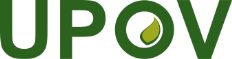 SUnión Internacional para la Protección de las Obtenciones VegetalesComité de Redacción Ampliado
Ginebra, 26 y 27 de marzo de 2018TC-EDC/Mar18/9Original:  InglésFecha:  8 de marzo de 201824.

(+)Resistance to 
Fusarium oxysporum f. sp. lycopersici (Fol)Résistance à Fusarium oxysporum f. sp. lycopersici (Fol)Resistenz gegen Fusarium oxysporum f. sp. lycopersici (Fol)Resistencia a 
Fusarium oxysporum f. sp. lycopersici (Fol)24.1
(*)VG– Race 0 (ex 1)– Pathotype 0 (ex 1)– Pathotyp 0 (ex 1)– Raza 0 (ex 1)QLabsentabsentefehlendausente1presentprésentevorhandenpresenteEmperador924.2
(*)VG– Race 1 (ex 2)– Pathotype 1 (ex 2)– Pathotyp 1 (ex 2)– Raza 1 (ex 2)QLabsentabsentefehlendausente1presentprésentevorhandenpresenteEmperador924.3
(*)VG– Race 2 (ex 3)– Pathotype 2 (ex 3)– Pathotyp 2 (ex 3)– Raza 2 (ex 3)QLabsentabsentefehlendausenteEmperador1presentprésentevorhandenpresenteColosus924.

(+)Resistance to 
Fusarium oxysporum f. sp. lycopersici (Fol)Résistance à Fusarium oxysporum f. sp. lycopersici (Fol)Resistenz gegen Fusarium oxysporum f. sp. lycopersici (Fol)Resistencia a 
Fusarium oxysporum f. sp. lycopersici (Fol)24.1
(*)VG/
VS– Race 0 (ex 1)– Pathotype 0 (ex 1)– Pathotyp 0 (ex 1)– Raza 0 (ex 1)QLabsentabsentefehlendausente1presentprésentevorhandenpresenteEmperador924.2
(*)VG/
VS– Race 1 (ex 2)– Pathotype 1 (ex 2)– Pathotyp 1 (ex 2)– Raza 1 (ex 2)QLabsentabsentefehlendausente1presentprésentevorhandenpresenteEmperador924.3
(*)VG– Race 2 (ex 3)– Pathotype 2 (ex 3)– Pathotyp 2 (ex 3)– Raza 2 (ex 3)QLabsentabsentefehlendausenteEmperador1presentprésentevorhandenpresenteColosus91.Agentes patógenosFusarium oxysporum f. sp. lycopersici3.Especies huéspedesSolanum lycopersicum4.Fuente del inóculoNaktuinbouw (NL), GEVES (FR) o INIA (ES)5.AisladoRaza 0 (ex 1) (p. ej., cepas Orange 71 o PRI 20698 o Fol 071), raza 1 (ex 2) (p. ej., cepas 4152 o PRI40698 o RAF 70) y raza 2 (ex 3)La capacidad patógena puede variar de una cepa a otra6.Establecimiento de la identidad del aisladoutilizar variedades diferenciales (véase 9.3)7.Establecimiento de la capacidad patógenaen variedades de tomate susceptibles8.Multiplicación del inóculo8.1Medio de multiplicaciónpapa-dextrosa-agar, medio “S” de Messiaen8.4Medio de inoculaciónagua para raspar las placas de agar o medio de cultivo Czapek-Dox (cultivo aireado de 7 días)8.6Cosecha del inóculofiltrar a través de una capa doble de muselina8.7Comprobación del inóculo cosechadorecuento de esporas (ajustar a 106 por ml)8.8Período de conservación/viabilidad del inóculode 4 a 8 horas (mantener a baja temperatura para evitar la germinación de las esporas)9.Formato del examen9.1Número de plantas por genotipo20 plantas como mínimo9.2Número de réplicas1 réplica9.3.1Variedades de control para el ensayo con la raza 0 (ex 1)Susceptibles(Solanum lycopersicum) Marmande, Marmande verte, ResalResistentes únicamente a la raza 0“Marporum x Marmande verte”, Marsol, Anabel Motelle, Gourmet, Mohawk, Ranco, TradiroResistentes a las razas 0 y 1(Solanum lycopersicum) Motelle, Gourmet, MohawkObservación:Ranco es ligeramente menos resistente que Tradiro9.3.2Variedades de control para el ensayo con la raza 1 (ex 2)Susceptibles(Solanum lycopersicum) Marmande verte, Cherry Belle, Roma, Marporum, RancoResistentes únicamente a la raza 0(Solanum lycopersicum) Marporum, RancoResistentes a las razas 0 y 1Emperador, Colosus y (Solanum lycopersicum) Tradiro, Odisea, “Motelle x Marmande verte”Observación:Ranco es ligeramente menos resistente que Tradiro9.3.3Variedades de control para el ensayo con la raza 2 (ex 3)Susceptibles a la raza 2Emperador y (Solanum lycopersicum) Marmande verte, Motelle, MarporumResistentes a las razas 0, 1 y 2Colosus y (Solanum lycopersicum) Tributes, Murdoch, “Marmande verte x Florida”9.4Diseño del ensayo>20 plantas;  p. ej., 35 semillas para 24 plantas (incluidas 2 de control)9.5Instalación del ensayoinvernadero o sala climatizada9.6Temperaturade 24 a 28°C (ensayo severo, con aislado moderado)de 20 a 24°C (ensayo moderado, con aislado severo)9.7Luz12 horas por día o más9.8Estacióncualquier estación9.9Medidas especialesuna tierra de turba ligeramente ácida resulta óptima;mantener la tierra húmeda pero evitar el estrés hídrico10.Inoculación10.1Preparación del inóculoMessiaen aireado o PDA o medio Agar S de Messiaen o cultivo Czapek Dox o raspado de placas10.2Cuantificación del inóculorecuento de esporas (ajustar a 106 esporas por ml);  una concentración más baja para un aislado muy agresivo10.3Estado de desarrollo en el momento de la inoculaciónde 10 a 18 días (de cotiledón a primera hoja)10.4Método de inoculacióninmersión de las raíces y los hipocótilos en una suspensión de esporas durante 5-15 minutos;  opcionalmente se pueden trocear las raíces10.7Observaciones finalesde 14 a 21 días después de la inoculación11.Observaciones11.1Métodovisual11.2Escala de observaciónSíntomas:retraso del crecimiento, marchitez, amarilleo,pardeamiento de los vasos extendido por encima del cotiledón11.3Validación del ensayola evaluación de la resistencia de la variedad deberá calibrarse con los resultados de los controles resistentes y susceptibles12.Interpretación de los resultados del ensayo en comparación con las variedades de control:ausentes	[1]síntomas intensospresentes	[9]síntomas leves o ausentes13.Puntos de control esencialesLos resultados de los ensayos pueden variar ligeramente en cuanto a la presión del inóculo debido a las diferencias relativas a los aislados, la concentración de esporas, la humedad de la tierra y la temperatura.  Las variedades estándar cercanas al límite entre la resistencia y la susceptibilidad serán útiles para las comparaciones entre laboratorios.Puntos de control esencialesLos resultados de los ensayos pueden variar ligeramente en cuanto a la presión del inóculo debido a las diferencias relativas a los aislados, la concentración de esporas, la humedad de la tierra y la temperatura.  Las variedades estándar cercanas al límite entre la resistencia y la susceptibilidad serán útiles para las comparaciones entre laboratorios.1.Agentes patógenosFusarium oxysporum f. sp. lycopersici2.Gen funcionalI23.Iniciadores3.1Alelo susceptibleZ1063-i2-F	5’-GTT TGA CAG CTT GGT TTT GT-3’Z1063-i2-R	5’-CTC AAA CTC ACC ATC ATT GA-3’3.2Alelo resistenteTFusF1	5’-CTG AAA CTC TCC GTA TTT C-3’TFusRR1	5’-CGA AGA GTG ATT GGA GAT-3’4.Formato del examen4.1Número de plantas por genotipo20 plantas como mínimo4.2Variedades de controlpresencia del alelo susceptible homocigótico:(Solanum lycopersicum) Moneymakerpresencia del alelo resistente homocigótico:  (Solanum lycopersicum) Tradiro5. Preparación5.1Preparación del ADNrecolectar una parte de una hoja joven de cada planta.  Extraer el ADN total siguiendo un protocolo estándar de extracción de ADN (basado en el uso de CTAB/SDS).  Resuspender en 100 µl de T10E0,1.  Diluir el ADN total a 1/10 (H2O) para obtener una concentración de ADN de 1-10 ng/µl.5.2Preparación de la PCRutilizar 3 µl de cada muestra de ADN diluido en cada reacción de PCR.Preparar la mezcla maestra de PCR para un volumen de reacción de 20 µl:3 µl de ADN diluido 1/102,5 µl de tampón de reacción 10xMgCl2 2 mM0.1 µM de cada iniciador para resistencia0.2 µM de cada iniciador para susceptibilidad200 µM de cada uno de los cuatro dNTP1 unidad de Taq-ADN-polimerasa6.Condiciones de la PCR1. ciclo inicial de desnaturalización a 94°C durante 3 minutos2. 35 ciclos a 94°C durante 1 minuto, a 56°C durante 1 minuto y a 72°C durante 2 minutos3. ciclo final de extensión a 72°C durante 10 minutos7.Observaciones7.1Métodovisual7.2Escala de observación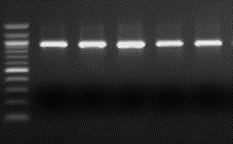 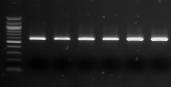 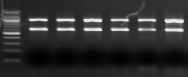 amplicón de 940 bp (soloamplicón de 600 bp (soloamplicones de 940 y 600 bpestá presente el alelo susceptible homocigótico)está presente el alelo resistente homocigótico)(está presentes el alelo susceptible y el resistente:  resistente heterocigótico)7.3Validación del ensayolas variedades de control han de producir la(s) banda(s) prevista(s)8.Interpretación de los resultados del ensayo24.1 Raza 0 (ex 1)presentes	[9]Resistente homocigótico o heterocigótico en el análisis de marcadores de ADN.Si hay presencia del alelo susceptible homocigótico, deberá realizarse un bioensayo con la raza 0 (ex 1).Si el resultado del análisis de marcadores de ADN no confirma lo declarado en el cuestionario técnico, deberá realizarse un bioensayo para determinar si la variedad es resistente (por otro mecanismo, p. ej., el gen I2 sin I) o no.24.2 Raza 1 (ex 2)ausentes	[1]susceptible homocigótico en el análisis de marcadores de ADNpresentes	[9]Resistente homocigótico o heterocigótico en el análisis de marcadores de ADN. Si el resultado del análisis de marcadores de ADN no confirma lo declarado en el cuestionario técnico, deberá realizarse un bioensayo para determinar si la variedad es resistente (por otro mecanismo, p. ej., el gen I3) o no.27.

(+)Resistance to Tomato mosaic virus (ToMV)Résistance au virus de la mosaïque de la tomate (ToMV)Resistenz gegen das Tomatenmosaikvirus (ToMV)Resistencia al virus del mosaico del tomate (ToMV)27.1 VG– Strain 0– Souche 0– Pathotyp 0– Cepa 0QLabsentabsentefehlendausente1presentprésentevorhandenpresenteEmperador927.2– Strain 1– Souche 1– Pathotyp 1– Cepa 1QLabsentabsentefehlendausente1presentprésentevorhandenpresente927.3– Strain 2– Souche 2– Pathotyp 2– Cepa 2QLabsentabsentefehlendausente1presentprésentevorhandenpresente927.

(+)Resistance to Tomato mosaic virus (ToMV)Résistance au virus de la mosaïque de la tomate (ToMV)Resistenz gegen das Tomatenmosaikvirus (ToMV)Resistencia al virus del mosaico del tomate (ToMV)27.1 VG/
VS– Strain 0– Souche 0– Pathotyp 0– Cepa 0QLabsentabsentefehlendausente1presentprésentevorhandenpresenteEmperador927.2VG/
VS– Strain 1– Souche 1– Pathotyp 1– Cepa 1QLabsentabsentefehlendausente1presentprésentevorhandenpresente927.3VG/
VS– Strain 2– Souche 2– Pathotyp 2– Cepa 2QLabsentabsentefehlendausente1presentprésentevorhandenpresente91.Agentes patógenosVirus del mosaico del tomate3.Especies huéspedesSolanum lycopersicum4.Fuente del inóculoNaktuinbouw (NL) o GEVES (FR)5.AisladoCepa 0 (p.ej., aislado INRA Avignon 6-5-1-1), cepa 1 y cepa 26.Establecimiento de la identidad del aisladovariedades estándar de tomate genéticamente definidas Mobaci (Tm1), Moperou (Tm2), Momor (Tm22)7.Establecimiento de la capacidad patógenaen plantas susceptibles8.Multiplicación del inóculo8.1Medio de multiplicaciónplanta viva8.2Variedad para la multiplicaciónp. ej., Moneymaker, Marmande8.7Comprobación del inóculo cosechadoopcionalmente: en Nicotiana tabacum “Xanthi”;comprobar las lesiones al cabo de 2 días8.8Período de conservación/viabilidad del inóculofresco, más de 1 día; desecado, más de 1 año9.Formato del examen9.1Número de plantas por genotipo20 plantas como mínimo9.2Número de réplicas1 réplica9.3Variedades de controlSusceptibles(Solanum lycopersicum) Marmande, MonalboResistentes al ToMV: 0 y 2(Solanum lycopersicum) MobaciResistentes al ToMV: 0 y 1(Solanum lycopersicum) MoperouResistentes con necrosis(Solanum lycopersicum) “Monalbo x Momor”Resistentes(Solanum lycopersicum) Gourmet9.4Diseño del ensayotratamiento de control con PBS y carborundo, o tampón similar9.5Instalación del ensayoinvernadero o sala climatizada9.6Temperaturade 24 a 26°C9.7Luz12 h como mínimo9.8Estaciónlos síntomas son más notorios en verano10.Inoculación10.1Preparación del inóculo1 g de hojas con síntomas y 10 ml de PBS, o tampón similar.Homogeneizar y añadir carborundo al tampón (1 g/30 ml).10.3Estado de desarrollo en el momento de la inoculacióncotiledones o 2 hojas10.4Método de inoculaciónfrotar suavemente10.7Observaciones finalesde 11 a 21 días después de la inoculación11.Observaciones11.1Métodovisual11.2Escala de observaciónsíntomas de susceptibilidad:mosaico apical, deformación de las hojassíntomas de resistencia (debida a hipersensibilidad):necrosis local, necrosis apical, necrosis sistémica11.3Validación del ensayola evaluación de la resistencia de la variedad deberá calibrarse con los resultados de los controles resistentes y susceptiblesObservación:  En algunas variedades heterocigóticas, es posible que una proporción variable de plantas presenten una intensa necrosis sistémica o algunas manchas necróticas y otras plantas no presenten síntomas.  Dicha proporción puede variar de un experimento a otro.Observación:  En algunas variedades heterocigóticas, es posible que una proporción variable de plantas presenten una intensa necrosis sistémica o algunas manchas necróticas y otras plantas no presenten síntomas.  Dicha proporción puede variar de un experimento a otro.12.Interpretación de los resultados del ensayo en comparación con las variedades de control:ausentes	[1]síntomas de susceptibilidadpresentes	[9]sin síntomas o con síntomas de resistencia por hipersensibilidad13.Puntos de control esencialesLa temperatura y la luz pueden influir en el grado de necrosis.  Cuanta más luz, mayor será el grado de necrosis.  A temperatura superior a los 26°C, la resistencia puede desaparecer.En las variedades heterocigóticas resistentes puede haber plantas sin síntomas y plantas con necrosis intensa;  a pesar de esta aparente segregación, la muestra puede considerarse homogénea con respecto a la resistencia.Nota:  Se recomienda la cepa INRA Avignon 6-5-1-1 para ToMV: 0.  Dicha cepa produce un llamativo mosaico Aucuba de color amarillo.Puntos de control esencialesLa temperatura y la luz pueden influir en el grado de necrosis.  Cuanta más luz, mayor será el grado de necrosis.  A temperatura superior a los 26°C, la resistencia puede desaparecer.En las variedades heterocigóticas resistentes puede haber plantas sin síntomas y plantas con necrosis intensa;  a pesar de esta aparente segregación, la muestra puede considerarse homogénea con respecto a la resistencia.Nota:  Se recomienda la cepa INRA Avignon 6-5-1-1 para ToMV: 0.  Dicha cepa produce un llamativo mosaico Aucuba de color amarillo.1.Agentes patógenosVirus del mosaico del tomate2.Gen funcionalTm2/223.Iniciadores3.1Ensayo 1 para comprobación del 
alelo resistente Tm2 o Tm22Iniciador exterior TMV-2286F: 5’GGGTATACTGGGAGTGTCCAATTC3’
Iniciador exterior TMV-2658R: 5’CCGTGCACGTTACTTCAGACAA3’
Tm22 SNP2494F:  5’CTCATCAAGCTTACTCTAGCCTACTTTAGT3’
Tm2 SNP2493R: 
5’CTGCCAGTATATAACGGTCTACCG3’3.2Ensayo 2 para comprobación del alelo susceptible o
resistenteIniciador exterior TM2-748F: 
5’CGGTCTGGGGAAAACAACTCT3’
Iniciador exterior TM2-1256R: 5’CTAGCGGTATACCTCCACATCTCC3’
TM2-SNP901misR: 
5’GCAGGTTGTCCTCCAAATTTTCCATC3’
TM2-SNP901misF: 5’CAAATTGGACTGACGGAACAGAAAGTT3’4.Formato del examen4.1Número de plantas por genotipo20 plantas como mínimo4.2Variedades de controlpresencia del alelo susceptible homocigótico tm2: (Solanum lycopersicum) Moneymakerpresencia del alelo resistente Tm2:  (Solanum lycopersicum) Moperoupresencia del alelo resistente Tm22:  (Solanum lycopersicum) Momor, Persica, Campeon6.Condiciones de la PCR1. ciclo inicial de desnaturalización a 94°C durante 3 minutos2. 35 ciclos a 94°C durante 1 minuto, a 55°C durante 1 minuto y a 72°C durante 2 minutos3. ciclo final de extensión a 72°C durante 10 minutos8.Interpretación de los resultados del ensayola presencia de los alelos tm2, Tm2 o Tm22 da lugar a distintas interpretaciones de los caracteres 27.1, 27.2 y 27.3 (véase el cuadro).  Si el resultado del análisis de marcadores de ADN no confirma lo declarado en el cuestionario técnico, deberá realizarse un bioensayo para determinar si la variedad es resistente (por otro mecanismo, p. ej., el gen Tm1) o no.Resultado del análisis de marcadores de ADNtm2/tm2Tm2/tm2 o Tm2/Tm2Tm22/tm2 o Tm22/Tm22 o Tm22/Tm2(se produce ocasionalmente)27.1 Cepa 0[1] ausente[9] resistente[9] resistente27.2 Cepa 1[1] ausente[9] resistente[9] resistente27.3 Cepa 2[1] ausente[1] ausente[9] resistente1.Agentes patógenosCepa IL del virus del rizado amarillo de la hoja del tomate (TYLCV) (véase la nota que figura más adelante)2. Estado de cuarentenasí (véase el punto 13)3.Especies huéspedesSolanum lycopersicum4.Fuente del inóculoDr. Eduardo R. Bejarano, Laboratorio de Fitogenética del IHSM-UMA-CSIC)5.AisladoAlm:Pep:99 (cepa IL)6.Establecimiento de la identidad del aislado7.Establecimiento de la capacidad patógena8.Multiplicación del inóculo8.1Medio de multiplicaciónextracto de levadura-peptona (YEP)/kanamicina8.2Variedad para la multiplicación8.3Estado de desarrollo en el momento de la inoculación3-4 hojas  8.4Medio de inoculaciónYEP8.5Método de inoculaciónAgroinfiltración por punción del tallo.  Para la agroinoculación de las plantas se emplea la bacteria Agrobacterium tumefaciens, transformada con plásmidos que contienen los clones infecciosos (Morilla et al. 2005. Phytopathology 95: 1089-1097)La bacteria Agrobacterium tumefaciens transformada es un organismo modificado genéticamente y ha de cumplir con la legislación relativa a la protección del medio ambiente y la salud humana y animal.8.6Cosecha del inóculo8.7Comprobación del inóculo cosechado8.8Período de conservación/viabilidad del inóculoPara su almacenamiento a largo plazo, la solución madre de A. tumefaciens ha de mantenerse congelada a -80ºC en glicerol al 15-20%.  Los cultivos destinados al almacenamiento se inician generalmente a partir de una única colonia y se dejan crecer en 5 ml de YEP + 2,5 µl de kanamicina (100 mg/ml) durante 48 horas a 28°C.9.Formato del examen9.1Número de plantas por genotipo209.2Número de réplicas29.3Variedades de controlSusceptibles:  Big Power, (Solanum lycopersicum) Moneymaker, MarmandeResistentes:  (Solanum lycopersicum) Delyca, Montenegro, Anastasia, TY20, Mohawk9.4Diseño del ensayo9.5Instalación del ensayoinvernadero o cámara climatizada con autorización para la utilización confinada de organismos modificados genéticamente, nivel de confinamiento 1 (N-1)9.6Temperaturade 23 a 25°C  9.7Luz16 h9.8Estación9.9Medidas especialesautorización para la utilización confinada de organismos modificados genéticamente (N-1 como mínimo)10.Inoculación10.1Preparación del inóculoRaspar la superficie del tubo que contiene la solución madre de A. tumefaciens congelada y sumergir en 5 ml de YEP + 2,5 µl de kanamicina (100 mg/ml) durante 48 horas a 28°C, con agitación.  Tomar 100 µl y añadirlos a 100 ml de YEP con 50 µl de kanamicina (100 mg/ml).  Agitar durante 48 horas a 28ºC.  Centrifugar el cultivo saturado a 3500 rpm durante 20 minutos y desechar el sobrenadante.10.2Cuantificación del inóculodisolver en agua desionizada esterilizada hasta alcanzar una densidad óptica (DO600) de 110.3Estado de desarrollo en el momento de la inoculación3-4 hojas10.4Método de inoculaciónCon una jeringa de 1 ml provista de una aguja de calibre 27G, depositar unas gotas del inóculo (aproximadamente 20 µl del cultivo) en 10-15 punciones efectuadas con la aguja en el tallo de las plantas de tomate objeto del ensayo.  Mantener en hielo durante la inoculación de las plantas.10.5Primera observación20 días después de la inoculación10.6Segunda observación30 días después de la inoculación*10.7Observaciones finales45 días después de la inoculación11.Observaciones11.1Métodovisual11.2Escala de observaciónSíntomas:  amarilleo y rizado de las hojas11.3Validación del ensayola evaluación de la resistencia de la variedad deberá calibrarse con los resultados de los controles resistentes y susceptibles12.Interpretación de los datos en función de los niveles de los caracteres de la UPOVausentes	[1]síntomas intensospresentes	[9]ausencia de síntomas13.Puntos de control esenciales:El TYLCV es endémico en muchas zonas tropicales y subtropicales y está sujeto a cuarentena en muchos países de clima templado.La cepa TYLCV-IL es la más extendida en todo el mundo.  Las variedades con Ty-1 o Ty-2 infectadas por esta cepa no presentan síntomas. El TYLCV figura en la lista de alertas de la EPPO.  Algunas variedades resistentes al TYLCV pueden ser susceptibles a otro virus estrechamente relacionado, el de la hoja en cuchara de Cerdeña (TYLCSV). Puntos de control esenciales:El TYLCV es endémico en muchas zonas tropicales y subtropicales y está sujeto a cuarentena en muchos países de clima templado.La cepa TYLCV-IL es la más extendida en todo el mundo.  Las variedades con Ty-1 o Ty-2 infectadas por esta cepa no presentan síntomas. El TYLCV figura en la lista de alertas de la EPPO.  Algunas variedades resistentes al TYLCV pueden ser susceptibles a otro virus estrechamente relacionado, el de la hoja en cuchara de Cerdeña (TYLCSV). 1.Agentes patógenosCepa IL del virus del rizado amarillo de la hoja del tomate (TYLCV)2. Estado de cuarentenasí (véase el punto 13)3.Especies huéspedesSolanum lycopersicum4.Fuente del inóculo-España5.Aislado-TYLCV-IL La Mayora8.Multiplicación del inóculomoscas blancas8.6Cosecha del inóculo9.Formato del examen9.1Número de plantas por genotipo209.2Número de réplicasdos réplicas9.3Variedades de controlResistentesTY 20, Anastasia, MohawkSusceptiblesBig Power, (Solanum lycopersicum) Montfavet H 63.5 Moneymaker, MarmandeResistentes(Solanum lycopersicum) Delyca, Montenegro, Anastasia, TY20, Mohawk9.5Instalación del ensayocampo con presión natural de la enfermedad invernadero o túnel de plástico9.9Medidas especialesevitar la propagación de moscas blancas10.Inoculación10.3Estado de desarrollo en el momento de la inoculaciónde 6 a 12 semanas (plantas adultas) de 2 a 4 semanas10.4Método de inoculaciónvector (moscas blancas Bemisia portadoras del TYLCV-IL)10.7Observaciones finalesde 1 a 2 meses después de la inoculación11.Observaciones11.1Métodovisual11.2Escala de observaciónSíntomas:  amarilleo y rizado de las hojas11.3Validación del ensayola evaluación de la resistencia de la variedad deberá calibrarse con los resultados de los controles resistentes y susceptibles12.Interpretación de los datos en función de los niveles de los caracteres de la UPOVausentes	[1]síntomas intensospresentes	[9]síntomas ausentes o leves13.Puntos de control esenciales:El TYLCV es endémico en muchas zonas tropicales y subtropicales y está sujeto a cuarentena en muchos países de clima templado.  El TYLCV figura en la lista de alertas de la EPPO.La cepa TYLCV-IL es la más extendida en todo el mundo.  Las variedades con Ty-1 o Ty-2 infectadas por esta cepa no presentan síntomas. Algunas variedades resistentes al TYLCV pueden ser susceptibles a otro virus estrechamente relacionado, el de la hoja en cuchara de Cerdeña (TYLCSV). Puntos de control esenciales:El TYLCV es endémico en muchas zonas tropicales y subtropicales y está sujeto a cuarentena en muchos países de clima templado.  El TYLCV figura en la lista de alertas de la EPPO.La cepa TYLCV-IL es la más extendida en todo el mundo.  Las variedades con Ty-1 o Ty-2 infectadas por esta cepa no presentan síntomas. Algunas variedades resistentes al TYLCV pueden ser susceptibles a otro virus estrechamente relacionado, el de la hoja en cuchara de Cerdeña (TYLCSV). 31.

(+)VGResistance to Tomato spotted wilt virus (TSWV)Résistance au virus de la tache bronzée de la tomate (TSWV)Resistenz gegen das gefleckte Tomaten-bronzenfleckenvirus (TSWV)Resistencia al virus del bronceado de tomate (TSWV)QLabsentabsentefehlendausente Big Power1presentprésentevorhandenpresente Enpower931.

(+)VG/
VSResistance to Tomato spotted wilt virus (TSWV)Résistance au virus de la tache bronzée de la tomate (TSWV)Resistenz gegen das gefleckte Tomaten-bronzenfleckenvirus (TSWV)Resistencia al virus del bronceado de tomate (TSWV)QLabsentabsentefehlendausente Big Power1presentprésentevorhandenpresente Enpower91.Agentes patógenosVirus del bronceado del tomate (véase la nota que figura más adelante)2.Estado de cuarentenasí (véase la nota que figura más adelante)3.Especies huéspedesSolanum lycopersicum4.Fuente del inóculoNaktuinbouw  (NL), GEVES  (FR)5.Aisladoraza 0, preferiblemente una variante no transmisible por tisanópteros (trips)7.Establecimiento de la capacidad patógenabioensayo8.Multiplicación del inóculo8.6Cosecha del inóculolas hojas con síntomas pueden conservarse a -70°C9.Formato del examen9.1Número de plantas por genotipo20 plantas9.2Número de réplicas1 réplica9.3Variedades de controlSusceptiblesBig Power y (Solanum lycopersicum) Monalbo, Momor, Montfavet H 63.5ResistentesEnpower y (Solanum lycopersicum) Tsunami, Bodar, Mospomor, Lisboa9.5Instalación del ensayoinvernadero o sala climatizada9.6Temperatura20°C9.7Luz12 horas como mínimo9.9Medidas especialesprevenir o combatir los trips10.Inoculación10.1Preparación del inóculopresionar las hojas con síntomas en un tampón helado a PBS 0,01 M, pH 7,4, con sulfito de sodio 0,01 M o tampón similar opcionalmente: filtrar la savia de las hojas a través de una capa doble de muselina10.3Estado de desarrollo en el momento de la inoculaciónuna o dos hojas desarrolladas10.4Método de inoculaciónmecánica, frotando los cotiledones con carborundo, suspensión del inóculo <10°C10.7Observaciones finalesde 7 a 21 días después de la inoculación11.Observaciones11.1Métodovisual11.2Escala de observaciónSíntomas: mosaico apical, bronceado, diversas deformaciones, necrosis11.3Validación del ensayola evaluación de la resistencia de la variedad deberá calibrarse con los resultados de los controles resistentes y susceptibles12.Interpretación de los resultados del ensayo en comparación con las variedades de control:ausentes	[1]síntomaspresentes	[9]ausencia de síntomas13.Puntos de control esencialesEl TSWV está sujeto a cuarentena en algunos países.  El TSWV se transmite mediante Thrips tabaci y el trips occidental de las flores (Frankliniella occidentalis).  El patotipo 0 se caracteriza por su incapacidad para superar la resistencia en variedades de tomate portadoras del gen de resistencia Sw-5.Puntos de control esencialesEl TSWV está sujeto a cuarentena en algunos países.  El TSWV se transmite mediante Thrips tabaci y el trips occidental de las flores (Frankliniella occidentalis).  El patotipo 0 se caracteriza por su incapacidad para superar la resistencia en variedades de tomate portadoras del gen de resistencia Sw-5.1.Agentes patógenosVirus del bronceado del tomate2.Gen funcionalSw-5b3.Iniciadores3.1Alelos susceptiblesSw5-Vat1-F: 5’-ACAACATCAAACAATGTTAGCC-3’ 
Sw5-Vat2-F: 5’-CATCAAACAATGCAGTTAGCC-3’3.2Alelo resistenteSw5-Res-F: 5’-ATCAACCAATACAGCCTAACC-33.3Inverso universalSw5-universal-R: 5’-TTTCTCCCTGCAAGTTCACC-3’3.4Sondas para alelos específicosSw5-Sus1: 
5’-VIC-TACATTATGAAGGGTTAACAAG-MGB-NFQ-3’
Sw5-Sus2: 
5’-6FAM-ACAACAGAGGGTTAACAAGTTTAGG-BHQ1-3’
Sw5-Res: 
5’-TEXAS RED-TGGGCGAAAATCCCAACAAG-BHQ2-3’4.Formato del examen4.1Número de plantas por genotipo20 plantas como mínimo4.2Variedades de controlpresencia del alelo susceptible homocigótico 1:(Solanum lycopersicum) Moneymakerpresencia del alelo susceptible homocigótico 2:(Solanum lycopersicum) Mountain Magicpresencia del alelo resistente homocigótico:(Solanum lycopersicum) Montealto6.Condiciones de la PCR1. ciclo inicial de desnaturalización durante 10 minutos a 95°C2. 40 ciclos durante 15 segundos a 95°C y durante 1 min a 60°C. Todos los ciclos finalizan con una lectura de la placa.8.Interpretación de los resultados del ensayoausentes	[1]presencia del (de los) alelo(s) susceptible(s) y ausencia del alelo resistentepresentes	[9]presencia del alelo resistente (homocigótico o heterocigótico)Si el resultado del análisis de marcadores de ADN no confirma lo declarado en el cuestionario técnico, deberá realizarse un bioensayo para determinar si la variedad es resistente (por otro mecanismo) o no.